	Администрация Чадукасинского сельского поселения Красноармейского района Чувашской Республики п о с т а н о в л я е т:	1. Принять к исполнению бюджет Чадукасинского сельского поселения Красноармейского района Чувашской Республики на 2021 год и плановый период 2022 и 2023 годов с учетом изменений, внесенных решением Собрания депутатов Красноармейского муниципального округа Чувашской Республики от 10 декабря 2021 г. № С-/10 «О внесении изменений в решение Собрания депутатов Чадукасинского сельского поселения Красноармейского района Чувашской Республики от 14 декабря 2020 г. № С – 6/1 «О бюджете Чадукасинского сельского поселения Красноармейского района Чувашской Республики на 2021 год и плановый период 2022 и 2023 годов» (далее – решение о бюджете).	2. Утвердить прилагаемый перечень мероприятий по реализации решения о бюджете.3. Обеспечить: результативное использование безвозмездных поступлений, имеющих целевое назначение; не допускать образования кредиторской задолженности по выплате заработной платы и другим расходным обязательствам.   4. Настоящее решение вступает в силу со дня его официального опубликования в информационном издании «Чадукасинский Вестник». Глава администрации   Чадукасинского сельского поселения                                                  Г. В. МихайловПриложение к постановлению администрации Чадукасинского сельского поселения Красноармейского района Чувашской Республики от  13.12.2021  г. № 71ПЕРЕЧЕНЬмероприятий по реализации решения Собрания депутатов Красноармейского муниципального округа Чувашской Республики от 10 декабря 2021 г. № С-6/10 «О внесении изменений в решение Собрания депутатов Чадукасинского сельского поселения Красноармейского района Чувашской Республики «О бюджете Чадукасинского сельского поселения Красноармейского района Чувашской Республики на 2021 год и плановый период 2022 и 2023 годов»Чăваш РеспубликиКрасноармейски районĕЧăваш РеспубликиКрасноармейски районĕ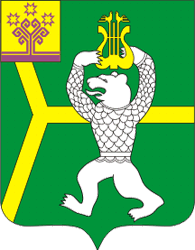 Чувашская РеспубликаКрасноармейский район Чувашская РеспубликаКрасноармейский район Чатукасси ялпоселенийĕн администрацийĕ                       ЙЫШĂНУЧатукасси ялě2021 ç. 12.13.  №71Чатукасси ялпоселенийĕн администрацийĕ                       ЙЫШĂНУЧатукасси ялě2021 ç. 12.13.  №71Администрация Чадукасинскогосельского поселенияПОСТАНОВЛЕНИЕд. Чадукасы13.12.2021 г.  №71Администрация Чадукасинскогосельского поселенияПОСТАНОВЛЕНИЕд. Чадукасы13.12.2021 г.  №71О мерах по реализации решения Собрания депутатов Красноармейского муниципального округа Чувашской Республики «О внесении изменений в решение Собрания депутатов Чадукасинского сельского поселения Красноармейского района Чувашской Республики «О бюджете Чадукасинского сельского поселения Красноармейского района Чувашской Республики на 2021 год и плановый период 2022 и 2023 годов»№№Наименование мероприятияСрок реализацииОтветственный исполнитель1Представление в финансовый отдел администрации Красноармейского района Чувашской Республики справок об изменении сводной бюджетной росписи бюджета, справок об изменении бюджетной росписи главного распорядителя средств бюджета (главного администратора источников финансирования дефицита бюджета) и предложений по уточнению показателей кассового плана исполнения бюджета на 2021 год не позднее 11    декабря 2021г.Главные администраторы доходов, главные распорядители средств, главные администраторы источников финансирования дефицита местного бюджета)2Внесение изменений в сводную бюджетную роспись бюджета на 2021 год и плановый период 2022 и 2023 годовне позднее 15 декабря 2021г.Финансовый отдел администрации Красноармейского района Чувашской Республики 3Представление в финансовый отдел администрации Красноармейского района Чувашской Республики уточненных бюджетных смет получателей бюджетных средствне позднее 16 декабря 2021г.Главные администраторы доходов, главные распорядители средств, главные администраторы источников финансирования дефицита местного бюджета))4Внесение изменений в муниципальные программы в целях их приведения в соответствие с решением Собрания депутатов Красноармейского муниципального округа Чувашской Республики от 10 декабря 2021 г. № С-6/10 «О внесении изменений в решение Собрания депутатов Чадукасинского сельского поселения Красноармейского района Чувашской Республики « О бюджете Чадукасинского сельского поселения Красноармейского района Чувашской Республики на 2021 год и на плановый период 2022 и 2023 годов (далее - решение о бюджете)в течение трех месяцев со дня вступления в силу решения о бюджете Администрация Чадукасинского сельского поселения Красноармейского района Чувашской Республики